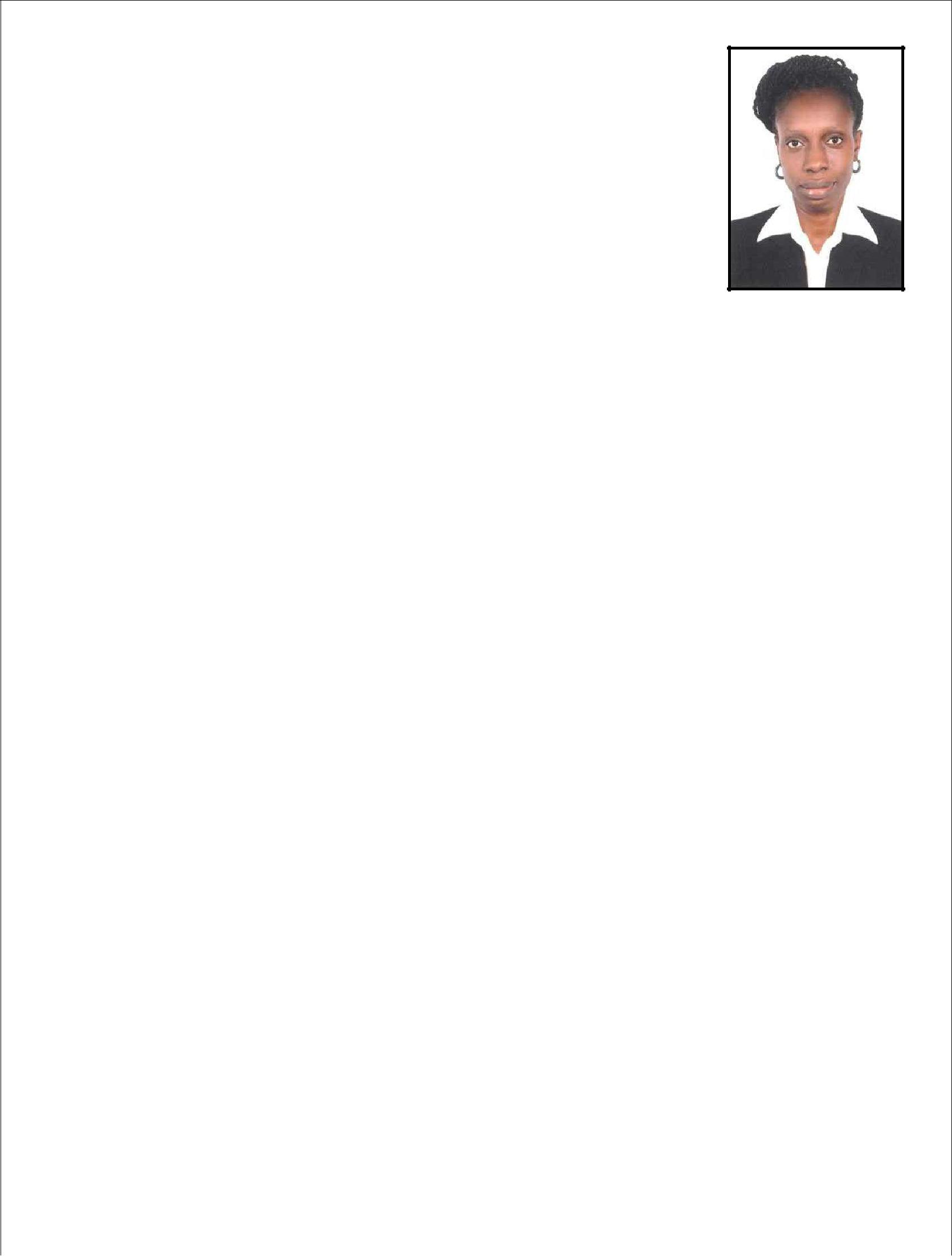 ADETOUN E-mail: adetoun.381051@2freemail.comDUBAI-U.A.EOBJECTIVETo be productive and effective at work and being able to desire prompt and conditions service to the customers and contribute the skills & education I have acquired into achieving the Organizational goals.Welcoming customers with great pleasure.Present Products & Services, answer questions and suggest the best package for them.Delivering products & Services and accept payments.Welcoming GuestsDemonstrating Menu KnowledgeTaking OrdersOrdering Stock (where applicable)Taking and Handling ComplaintsEnsure guest satisfactionPrepare and plan instructional activities that facilities active learning.Develop schemes of work a lesson planEstablish and communicate clear objective for all learning activities.Prepare classroom for class activities.Use relevant technology to support instruction.Provide a variety of learning materials for educational activitiesObserve & evaluate students performance and developmentAssign and grade class work ,homework and testProvide appropriate  feedback on workSKILLSExcellent communication and writing skills.Ability to use Microsoft Office (Word ,Excel)Ability to use Peach tree AccountingAbility to work under pressureHighly intellectualPHILOSOPHYNothing is impossible a human been can overcome any challenge in lifeDECLARATIONI hereby inform that the above statements are true to the best of my knowledge and belief. I request you to give me an opportunity to serve under your esteemed organization. If I am selected, I assure you that I will discharge my duties to the entire satisfaction of my superiors.Thanking youPERSONAL DETAILSPERSONAL DETAILSNationality:NigerianNigerianGender:FemaleFemaleMarital Status:SingleSingleDate of Birth:22/03/198422/03/1984Languages:English & FrenchEnglish & FrenchVisa Status:Visit VisaVisit VisaEDUCATIONAL QUALIFICATIONSEDUCATIONAL QUALIFICATIONSEDUCATIONAL QUALIFICATIONSHIGHER EDUCATION:HIGHER EDUCATION:University of Ado Ekiti, 2010University of Ado Ekiti, 2010Bachelors of ArtsBachelors of ArtsSECONDARY EDUCATION:   Federal University of Technology Akure, 2004SECONDARY EDUCATION:   Federal University of Technology Akure, 2004SECONDARY EDUCATION:   Federal University of Technology Akure, 2004SECONDARY EDUCATION:   Federal University of Technology Akure, 2004Staff Secondary SchoolStaff Secondary SchoolWORK EXPERIENCEWORK EXPERIENCECompany Name:Awake Interlink LTD, NigeriaAwake Interlink LTD, NigeriaPeriod:2015-20182015-2018Position:Sales Executive / Customer care RepresentativeSales Executive / Customer care RepresentativeCompany Name:A-3 Restaurant, NigeriaPeriod:2013 - 2015Position:WaitressCompany Name:Kingdom Mandate School , NigeriaPeriod:2011 - 2013Position:Educational instructor